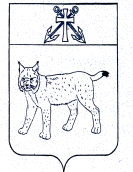 АДМИНИСТРАЦИЯ УСТЬ-КУБИНСКОГОМУНИЦИПАЛЬНОГО ОКРУГАПОСТАНОВЛЕНИЕс. Устьеот 02.02.2023                                                                                                     № 176                                                                                                                                  О комиссии по жилищным вопросам	В соответствии с Жилищным кодексом Российской Федерации, Федеральным законом от 6 октября 2003 года N 131-ФЗ "Об общих принципах организации местного самоуправления в Российской Федерации", законом Вологодской области от 29 июня 2005 года N 1306-ОЗ "О порядке определения размера дохода и стоимости имущества в целях признания граждан малоимущими и предоставления им по договорам социального найма жилых помещений муниципального жилищного фонда", законом Вологодской области от 29 июня 2005 года N 1307-ОЗ "О порядке ведения органами местного самоуправления учета граждан в качестве нуждающихся в жилых помещениях, предоставляемых по договорам социального найма, и об определении общей площади предоставляемого жилого помещения отдельным категориям граждан", ст. 42 Устава округа  администрация округаПОСТАНОВЛЯЕТ:Создать при администрации Усть-Кубинского муниципального округа комиссию по жилищным вопросам в составе согласно приложению 1 к настоящему постановлению.Утвердить Положение о комиссии по жилищным вопросам согласно приложению 2 к настоящему постановлению.Признать утратившим силу следующие  постановления администрации  района:-   от  23 апреля 2015 года № 430 «О комиссии по жилищным вопросам»;- от 2 октября 2015 года № 872 «О внесении изменений в постановление администрации района от 23.04.2015 № 430»;- от 22 марта 2016 года № 279 «О внесении изменений в постановление администрации района от 23.04.2015 № 430»;- от 2 августа 2016 года № 700 «О внесении изменений в постановление администрации района от 23.04.2015 № 430»;- от 3 октября 2016 года № 924 «О внесении изменений в постановление администрации района от 23.04.2015 № 430»;- от 9 июня 2017 года № 577 «О внесении изменений в постановление администрации района от 23.04.2015 № 430»;- от 20 июля 2017 года № 714 «О внесении изменений в постановление администрации района от 23.04.2015 № 430»;- от 20 августа 2019 года № 778 «О внесении изменений в постановление администрации района от 23.04.2015 года № 430 «О комиссии по жилищным вопросам»;- от  23 октября 2019 года № 1026 «О внесении изменений в постановление администрации района от 23.04.2015 года № 430 «О комиссии по жилищным вопросам»;- от  27 марта 2020 года № 341 «О внесении изменений в постановление администрации района от 23.04.2015 года № 430 «О комиссии по жилищным вопросам»;- от 6 ноября  2020 года  № 1053 «О внесении изменений в постановление администрации района от 23.04.2015 года № 430 «О комиссии по жилищным вопросам»;- от 27 ноября 2020 года № 1141 «О внесении изменений в постановление администрации района от 23.04.2015 года № 430 «О комиссии по жилищным вопросам».Настоящее постановление вступает в силу со дня его подписания и подлежит обнародованию.Глава округа                                                                                                     И.В. БыковСОСТАВкомиссии по жилищным вопросам(далее – комиссии)Приложение  2к постановлению администрацииокруга от 02.02.2023 № 176ПОЛОЖЕНИЕо комиссии по жилищным вопросам при администрации Усть-Кубинского муниципального округа1. Общие положенияКомиссия по жилищным вопросам (далее - Комиссия) создается при администрации Усть-Кубинского муниципального округа  в целях  рассмотрения вопросов принятия на учет граждан в качестве нуждающихся в предоставлении жилых помещений по договорам социального найма и снятия с учета, предоставления жилых помещений муниципального жилищного фонда по договорам социального найма, а также подготовки предложений по жилищным вопросам и реализации конституционного права граждан на жилище.Комиссия является постоянно действующим консультативным органом.1.3.  В своей деятельности Комиссия руководствуется Конституцией Российской Федерации, Жилищным кодексом Российской Федерации, нормативными правовыми актами Российской Федерации, нормативными правовыми актами Вологодской области, нормативными правовыми актами Усть-Кубинского муниципального округа.1.4. Настоящее Положение определяет задачи и компетенцию Комиссии, круг решаемых вопросов по организации ее деятельности, права и обязанности членов Комиссии.1.5. Состав Комиссии, а также изменения в составе Комиссии утверждаются постановлением администрации Усть-Кубинского муниципального округа.2. Задачи и  полномочия  Комиссии2.1. Основными задачами Комиссии являются:2.1.1. Обеспечение общественного контроля и гласности в вопросах учета и распределения муниципального жилищного фонда.2.1.2. Обеспечение реализации жилищных прав граждан в соответствии с жилищным законодательством, отнесенных к компетенции администрации Усть-Кубинского муниципального округа.2.2. К полномочиям Комиссии относится рассмотрение заявлений и документов, представляемых гражданами и организациями, по следующим вопросам:2.2.1. Принятие на учет граждан в качестве нуждающихся в жилых помещениях, предоставляемых по договорам социального найма.2.2.2. Снятие граждан с учета в качестве нуждающихся в жилых помещениях, предоставляемых по договорам социального найма.2.2.3. Предоставление жилых помещений муниципального жилищного фонда по договорам социального найма гражданам, состоящим на учете в качестве нуждающихся в жилых помещениях, предоставляемых по договорам социального найма.2.2.4. Предоставление жилых помещений муниципального жилищного фонда по договорам социального найма гражданам, подлежащим переселению в связи с развитием застроенной территории.2.2.5. Внеочередное предоставление жилых помещений по договорам социального найма в соответствии с действующим законодательством Российской Федерации.2.2.6. Предоставление жилых помещений муниципального специализированного жилищного фонда.2.2.7. Обмен жилых помещений между нанимателями жилых помещений, предоставленных по договорам социального найма.2.2.8. Предоставление муниципальных жилых помещений жилищного фонда коммерческого использования в порядке, определенном действующим законодательством Российской Федерации.2.2.9.   Передача  в собственность граждан занимаемых ими жилых помещений муниципального жилищного фонда (приватизация жилищного фонда).2.2.10. Признание граждан малоимущими в целях освобождения от внесения платы за пользование жилыми помещениями (платы за наем), занимаемыми по договорам социального найма.2.2.11. Другие вопросы в области жилищных отношений.Порядок  формирования и организация деятельности КомиссииСостав Комиссии – 6 человек.Состав Комиссии утверждается постановлением администрации Усть-Кубинского муниципального округа.Комиссия осуществляет свою работу под руководством председателя комиссии, в случае его отсутствия – заместителя председателя комиссии.Члены комиссии лично принимают участие в заседаниях комиссии.3.5.    Основной формой работы Комиссии являются заседания.3.6. Документы на рассмотрение Комиссии выносятся управлением имущественных  отношений администрации Усть-Кубинского муниципального округа.3.7. Заседания проводятся по мере необходимости, как правило, 1 (один) раз в месяц и считаются правомочными, если на них присутствует более половины членов Комиссии. Перечень вопросов, время и место проведения заседания Комиссии определяет председатель Комиссии. О дате, месте проведения и повестке дня очередного заседания члены Комиссии должны быть проинформированы не позднее чем за 3 (три) дня до даты его проведения секретарем Комиссии.3.8. В случае проведения внепланового заседания члены Комиссии оповещаются не позднее 2 (двух) дней до его проведения.3.9. Решение Комиссии принимается путем открытого голосования простым большинством голосов от числа присутствующих на заседании членов Комиссии и оформляется протоколом. При равенстве голосов голос председателя Комиссии является решающим.3.10. В протоколе Комиссии указываются:- число и номер протокола;- наименование Комиссии;- количество членов комиссии и список присутствующих (приглашенных) на заседании;- повестка дня;- краткое содержание рассматриваемых вопросов, принятое по ним решение;- особое мнение членов Комиссии по конкретным рассматриваемым вопросам. Протокол Комиссии подписывается председателем и секретарем Комиссии.3.11. Решения Комиссии носят рекомендательный характер для органов местного самоуправления. 4. Права и обязанности членов Комиссии4.1. Члены Комиссии имеют право:4.1.1. Знакомиться с материалами по вопросам, рассматриваемым Комиссией.4.1.2. Вносить предложения председателю Комиссии по вопросам деятельности Комиссии.4.1.3. При несогласии с принятым Комиссией решением изложить свое мнение, которое приобщается к протоколу заседания Комиссии.4.2. Члены Комиссии обязаны:4.2.1. Лично участвовать в заседаниях Комиссии.4.2.2. Соблюдать конфиденциальность сведений, ставших известными при рассмотрении дел на заседаниях Комиссии.5. Заключительные положения5.1. Изменения и дополнения в настоящее Положение вносятся постановлением администрации Усть-Кубинского муниципального округа.Приложение  1к постановлению администрацииокруга от 02.02.2023 № 176Семичев А.О.- первый заместитель главы округа, председатель комиссии;Евстафеев Л.Б.Пушкова А.В.Члены рабочей группы:- начальник управления имущественных отношений администрации округа, заместитель председателя комиссии;-ведущий документовед отдела земельно-имущественных вопросов АУ МФЦ У-КР, секретарь комиссии;Эктова М.Ю.- консультант управления имущественных отношений администрации округа;Наумушкина Л.В.- начальник отдела коммунальной инфраструктуры администрации округа;Сорокина Е.В.-начальник юридического отдела администрации округа.